Unit 2 Lesson 8: Which Variable to Solve for? (Part 1)1 Which Equations? (Warm up)Student Task StatementThe table shows the relationship between the base length, , and the area, , of some parallelograms. All the parallelograms have the same height. Base length is measured in inches, and area is measured in square inches. Complete the table.Decide whether each equation could represent the relationship between  and . Be prepared to explain your reasoning.2 Post-Parade Clean-upStudent Task StatementAfter a parade, a group of volunteers is helping to pick up the trash along a 2-mile stretch of a road.The group decides to divide the length of the road so that each volunteer is responsible for cleaning up equal-length sections. 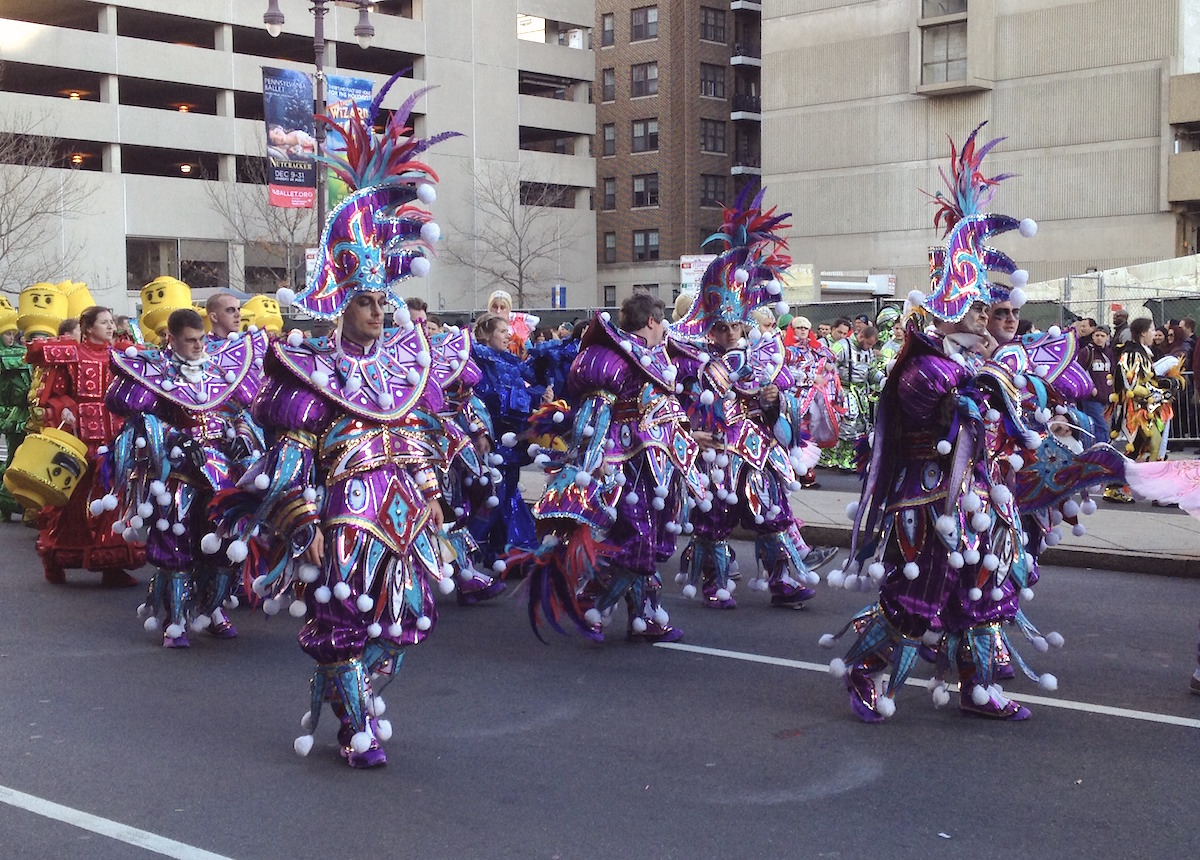 Find the length of a road section for each volunteer if there are the following numbers of volunteers. Be prepared to explain or show your reasoning.8 volunteers10 volunteers25 volunteers36 volunteersWrite an equation that would make it easy to find , the length of a road section in miles for each volunteer, if there are  volunteers.Find the number of volunteers in the group if each volunteer cleans up a section of the following lengths. Be prepared to explain or show your reasoning.0.4 mile mile0.125 mile mileWrite an equation that would make it easy to find the number of volunteers, , if each volunteer cleans up a section that is  miles. 3 Filling and Emptying TanksStudent Task StatementTank A initially contained 124 liters of water. It is then filled with more water, at a constant rate of 9 liters per minute. How many liters of water are in Tank A after the following amounts of time have passed?4 minutes80 seconds minutesHow many minutes have passed, , when Tank A contains the following amounts of water?151 liters191.5 liters270.25 liters litersTank B, which initially contained 80 liters of water, is being drained at a rate of 2.5 liters per minute. How many liters of water remain in the tank after the following amounts of time?30 seconds7 minutes minutesFor how many minutes, , has the water been draining when Tank B contains the following amounts of water?75 liters32.5 liters18 liters liters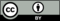 © CC BY 2019 by Illustrative Mathematics® (inches) (square inches)1326394.53646.5